Värmlands Skidförbund 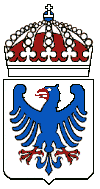 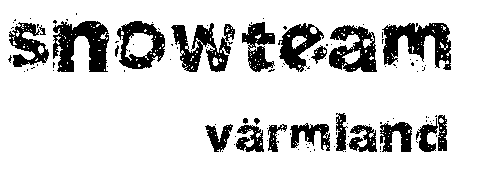       S K I D T I N G  2015Hej!Hoppas du/ ni haft en fantastisk skidsäsong! Fys och barmarksperioden tar vid och vi vill härmed bjuda in till den numer traditionella Värmländska skid-kickoffen i Torsby. Vi samkör enligt tidigare, synnerligen lyckade, upplägg både skidting och Snow Team-träff.Datum;		lördagen den 30 majPlats;       		 Stjerneskolan/Valbergsängen TorsbyTid;        		09:00 – 16:00 / 09:30 -16:00 för SkidtingUtrustning;    	Träningskläder för två fyspass, vi återkommer med mera specifikt inom kort.Lunch;        		Vi bjuder på lunch för Snowteamdeltagarna        		100:- / person för SkidtingsdeltagarePreliminärt program09:30 Inregistrering grenspecifikt Alpint & Längd09:45-12:00 Grenspecifika möten, agenda i separat mejl.12:00-13:00 Lunch13:00-14:30 Henrik Gustavsson föreläser om Talangutveckling: Att skapa utvecklande idrottsmiljöer.14:30-16:00 Genomgång ang. nya regler kring bidrag till klubbar och förbund.AnmälanAnmälan till Snowteam görs via tävlingskalendern http://ta.skidor.com/EventDetails.aspx?EventID=6456&orgid=3895Anmälan till skidtinget görs till thomazerikzzon@gmail.com